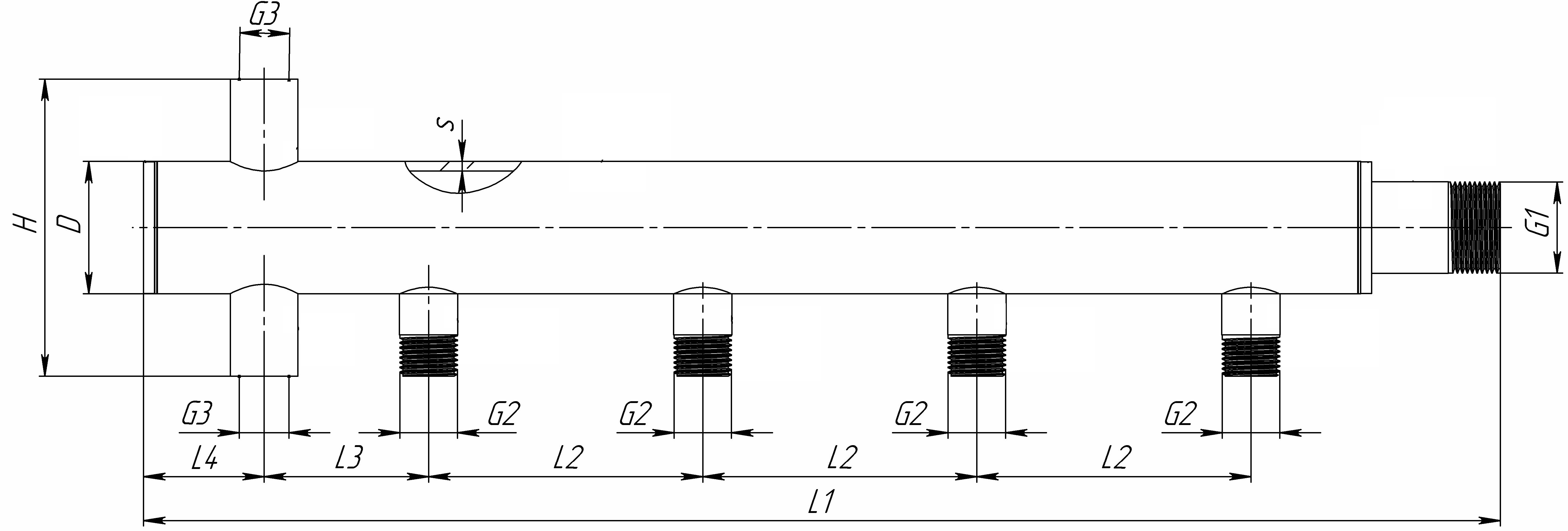 РК40.2.25.15.hortum L290  Распределительный коллектор DN 40, PN 10 бар. Количество потребителей: 2. Расстояние между потребителями: 100 мм. Подключение к стояку: DN 25, G1". Подключение к потребителям: DN 15, G1/2". Максимальная температура рабочей среды: 150°С. Общая длина: 290 мм. Материал: углеродистая сталь. РК40.2.25.20.hortum L290 Распределительный коллектор DN 40, PN 10 бар. Количество потребителей: 2. Расстояние между потребителями: 100 мм. Подключение к стояку: DN 25, G1". Подключение к потребителям: DN 20, G3/4". Максимальная температура рабочей среды: 150°С. Общая длина: 290 мм. Материал: углеродистая сталь. РК40.2.32.15.hortum L290 Распределительный коллектор DN 40, PN 10 бар. Количество потребителей: 2. Расстояние между потребителями: 100 мм. Подключение к стояку: DN 32, G1 1/4". Подключение к потребителям: DN 15, G1/2". Максимальная температура рабочей среды: 150°С. Общая длина: 290 мм. Материал: углеродистая сталь. РК40.2.32.20.hortum L290 Распределительный коллектор DN 40, PN 10 бар. Количество потребителей: 2. Расстояние между потребителями: 100 мм. Подключение к стояку: DN 32, G1 1/4". Подключение к потребителям: DN 20, G3/4". Максимальная температура рабочей среды: 150°С. Общая длина: 290 мм. Материал: углеродистая сталь. РК40.2.40.15.hortum L260 Распределительный коллектор DN 40, PN 10 бар. Количество потребителей: 2. Расстояние между потребителями: 100 мм. Подключение к стояку: DN 40, G1 1/2". Подключение к потребителям: DN 15, G1/2". Максимальная температура рабочей среды: 150°С. Общая длина: 260 мм. Материал: углеродистая сталь. РК40.2.40.20.hortum L260 Распределительный коллектор DN 40, PN 10 бар. Количество потребителей: 2. Расстояние между потребителями: 100 мм. Подключение к стояку: DN 40, G1 1/2". Подключение к потребителям: DN 20, G3/4". Максимальная температура рабочей среды: 150°С. Общая длина: 260 мм. Материал: углеродистая сталь. РК40.3.25.15.hortum L390 Распределительный коллектор DN 40, PN 10 бар. Количество потребителей: 3. Расстояние между потребителями: 100 мм. Подключение к стояку: DN 25, G1". Подключение к потребителям: DN 15, G1/2". Максимальная температура рабочей среды: 150°С. Общая длина: 390 мм. Материал: углеродистая сталь. РК40.3.25.20.hortum L390 Распределительный коллектор DN 40, PN 10 бар. Количество потребителей: 3. Расстояние между потребителями: 100 мм. Подключение к стояку: DN 25, G1". Подключение к потребителям: DN 20, G3/4". Максимальная температура рабочей среды: 150°С. Общая длина: 390 мм. Материал: углеродистая сталь. РК40.3.32.15.hortum L390 Распределительный коллектор DN 40, PN 10 бар. Количество потребителей: 3. Расстояние между потребителями: 100 мм. Подключение к стояку: DN 32, G1 1/4". Подключение к потребителям: DN 15, G1/2". Максимальная температура рабочей среды: 150°С. Общая длина: 390 мм. Материал: углеродистая сталь. РК40.3.32.20.hortum L390 Распределительный коллектор DN 40, PN 10 бар. Количество потребителей: 3. Расстояние между потребителями: 100 мм. Подключение к стояку: DN 32, G1 1/4". Подключение к потребителям: DN 20, G3/4". Максимальная температура рабочей среды: 150°С. Общая длина: 390 мм. Материал: углеродистая сталь. РК40.3.40.15.hortum L360 Распределительный коллектор DN 40, PN 10 бар. Количество потребителей: 3. Расстояние между потребителями: 100 мм. Подключение к стояку: DN 40, G1 1/2". Подключение к потребителям: DN 15, G1/2". Максимальная температура рабочей среды: 150°С. Общая длина: 360 мм. Материал: углеродистая сталь. РК40.3.40.20.hortum L360 Распределительный коллектор DN 40, PN 10 бар. Количество потребителей: 3. Расстояние между потребителями: 100 мм. Подключение к стояку: DN 40, G1 1/2". Подключение к потребителям: DN 20, G3/4". Максимальная температура рабочей среды: 150°С. Общая длина: 360 мм. Материал: углеродистая сталь. РК40.4.25.15.hortum L490 Распределительный коллектор DN 40, PN 10 бар. Количество потребителей: 4. Расстояние между потребителями: 100 мм. Подключение к стояку: DN 25, G1". Подключение к потребителям: DN 15, G1/2". Максимальная температура рабочей среды: 150°С. Общая длина: 490 мм. Материал: углеродистая сталь. РК40.4.25.20.hortum L490 Распределительный коллектор DN 40, PN 10 бар. Количество потребителей: 4. Расстояние между потребителями: 100 мм. Подключение к стояку: DN 25, G1". Подключение к потребителям: DN 20, G3/4". Максимальная температура рабочей среды: 150°С. Общая длина: 490 мм. Материал: углеродистая сталь. РК40.4.32.15.hortum L490 Распределительный коллектор DN 40, PN 10 бар. Количество потребителей: 4. Расстояние между потребителями: 100 мм. Подключение к стояку: DN 32, G1 1/4". Подключение к потребителям: DN 15, G1/2". Максимальная температура рабочей среды: 150°С. Общая длина: 490 мм. Материал: углеродистая сталь. РК40.4.32.20.hortum L490 Распределительный коллектор DN 40, PN 10 бар. Количество потребителей: 4. Расстояние между потребителями: 100 мм. Подключение к стояку: DN 32, G1 1/4". Подключение к потребителям: DN 20, G3/4". Максимальная температура рабочей среды: 150°С. Общая длина: 490 мм. Материал: углеродистая сталь. РК40.4.40.15.hortum L460 Распределительный коллектор DN 40, PN 10 бар. Количество потребителей: 4. Расстояние между потребителями: 100 мм. Подключение к стояку: DN 40, G1 1/2". Подключение к потребителям: DN 15, G1/2". Максимальная температура рабочей среды: 150°С. Общая длина: 460 мм. Материал: углеродистая сталь. РК40.4.40.20.hortum L460 Распределительный коллектор DN 40, PN 10 бар. Количество потребителей: 4. Расстояние между потребителями: 100 мм. Подключение к стояку: DN 40, G1 1/2". Подключение к потребителям: DN 20, G3/4". Максимальная температура рабочей среды: 150°С. Общая длина: 460 мм. Материал: углеродистая сталь. РК40.5.25.15.hortum L590 Распределительный коллектор DN 40, PN 10 бар. Количество потребителей: 5. Расстояние между потребителями: 100 мм. Подключение к стояку: DN 25, G1". Подключение к потребителям: DN 15, G1/2". Максимальная температура рабочей среды: 150°С. Общая длина: 590 мм. Материал: углеродистая сталь. РК40.5.25.20.hortum L590 Распределительный коллектор DN 40, PN 10 бар. Количество потребителей: 5. Расстояние между потребителями: 100 мм. Подключение к стояку: DN 25, G1". Подключение к потребителям: DN 20, G3/4". Максимальная температура рабочей среды: 150°С. Общая длина: 590 мм. Материал: углеродистая сталь. РК40.5.32.15.hortum L590 Распределительный коллектор DN 40, PN 10 бар. Количество потребителей: 5. Расстояние между потребителями: 100 мм. Подключение к стояку: DN 32, G1 1/4". Подключение к потребителям: DN 15, G1/2". Максимальная температура рабочей среды: 150°С. Общая длина: 590 мм. Материал: углеродистая сталь. РК40.5.32.20.hortum L590 Распределительный коллектор DN 40, PN 10 бар. Количество потребителей: 5. Расстояние между потребителями: 100 мм. Подключение к стояку: DN 32, G1 1/4". Подключение к потребителям: DN 20, G3/4". Максимальная температура рабочей среды: 150°С. Общая длина: 590 мм. Материал: углеродистая сталь. РК40.5.40.15.hortum L560 Распределительный коллектор DN 40, PN 10 бар. Количество потребителей: 5. Расстояние между потребителями: 100 мм. Подключение к стояку: DN 40, G1 1/2". Подключение к потребителям: DN 15, G1/2". Максимальная температура рабочей среды: 150°С. Общая длина: 560 мм. Материал: углеродистая сталь. РК40.5.40.20.hortum L560 Распределительный коллектор DN 40, PN 10 бар. Количество потребителей: 5. Расстояние между потребителями: 100 мм. Подключение к стояку: DN 40, G1 1/2". Подключение к потребителям: DN 20, G3/4". Максимальная температура рабочей среды: 150°С. Общая длина: 560 мм. Материал: углеродистая сталь. РК40.6.25.15.hortum L690 Распределительный коллектор DN 40, PN 10 бар. Количество потребителей: 6. Расстояние между потребителями: 100 мм. Подключение к стояку: DN 25, G1". Подключение к потребителям: DN 15, G1/2". Максимальная температура рабочей среды: 150°С. Общая длина: 690 мм. Материал: углеродистая сталь. РК40.6.25.20.hortum L690 Распределительный коллектор DN 40, PN 10 бар. Количество потребителей: 6. Расстояние между потребителями: 100 мм. Подключение к стояку: DN 25, G1". Подключение к потребителям: DN 20, G3/4". Максимальная температура рабочей среды: 150°С. Общая длина: 690 мм. Материал: углеродистая сталь. РК40.6.32.15.hortum L690 Распределительный коллектор DN 40, PN 10 бар. Количество потребителей: 6. Расстояние между потребителями: 100 мм. Подключение к стояку: DN 32, G1 1/4". Подключение к потребителям: DN 15, G1/2". Максимальная температура рабочей среды: 150°С. Общая длина: 690 мм. Материал: углеродистая сталь. РК40.6.32.20.hortum L690 Распределительный коллектор DN 40, PN 10 бар. Количество потребителей: 6. Расстояние между потребителями: 100 мм. Подключение к стояку: DN 32, G1 1/4". Подключение к потребителям: DN 20, G3/4". Максимальная температура рабочей среды: 150°С. Общая длина: 690 мм. Материал: углеродистая сталь. РК40.6.40.15.hortum L660 Распределительный коллектор DN 40, PN 10 бар. Количество потребителей: 6. Расстояние между потребителями: 100 мм. Подключение к стояку: DN 40, G1 1/2". Подключение к потребителям: DN 15, G1/2". Максимальная температура рабочей среды: 150°С. Общая длина: 660 мм. Материал: углеродистая сталь. РК40.6.40.20.hortum L660 Распределительный коллектор DN 40, PN 10 бар. Количество потребителей: 6. Расстояние между потребителями: 100 мм. Подключение к стояку: DN 40, G1 1/2". Подключение к потребителям: DN 20, G3/4". Максимальная температура рабочей среды: 150°С. Общая длина: 660 мм. Материал: углеродистая сталь. РК40.7.25.15.hortum L790 Распределительный коллектор DN 40, PN 10 бар. Количество потребителей: 7. Расстояние между потребителями: 100 мм. Подключение к стояку: DN 25, G1". Подключение к потребителям: DN 15, G1/2". Максимальная температура рабочей среды: 150°С. Общая длина: 790 мм. Материал: углеродистая сталь. РК40.7.25.20.hortum L790 Распределительный коллектор DN 40, PN 10 бар. Количество потребителей: 7. Расстояние между потребителями: 100 мм. Подключение к стояку: DN 25, G1". Подключение к потребителям: DN 20, G3/4". Максимальная температура рабочей среды: 150°С. Общая длина: 790 мм. Материал: углеродистая сталь. РК40.7.32.15.hortum L790 Распределительный коллектор DN 40, PN 10 бар. Количество потребителей: 7. Расстояние между потребителями: 100 мм. Подключение к стояку: DN 32, G1 1/4". Подключение к потребителям: DN 15, G1/2". Максимальная температура рабочей среды: 150°С. Общая длина: 790 мм. Материал: углеродистая сталь. РК40.7.32.20.hortum L790 Распределительный коллектор DN 40, PN 10 бар. Количество потребителей: 7. Расстояние между потребителями: 100 мм. Подключение к стояку: DN 32, G1 1/4". Подключение к потребителям: DN 20, G3/4". Максимальная температура рабочей среды: 150°С. Общая длина: 790 мм. Материал: углеродистая сталь. РК40.7.32.15.hortum L760 Распределительный коллектор DN 40, PN 10 бар. Количество потребителей: 7. Расстояние между потребителями: 100 мм. Подключение к стояку: DN 40, G1 1/2". Подключение к потребителям: DN 15, G1/2". Максимальная температура рабочей среды: 150°С. Общая длина: 760 мм. Материал: углеродистая сталь. РК40.7.40.20.hortum L760 Распределительный коллектор DN 40, PN 10 бар. Количество потребителей: 7. Расстояние между потребителями: 100 мм. Подключение к стояку: DN 40, G1 1/2". Подключение к потребителям: DN 20, G3/4". Максимальная температура рабочей среды: 150°С. Общая длина: 760 мм. Материал: углеродистая сталь. РК40.8.25.15.hortum L890 Распределительный коллектор DN 40, PN 10 бар. Количество потребителей: 8. Расстояние между потребителями: 100 мм. Подключение к стояку: DN 25, G1". Подключение к потребителям: DN 15, G1/2". Максимальная температура рабочей среды: 150°С. Общая длина: 890 мм. Материал: углеродистая сталь. РК40.8.25.20.hortum L890 Распределительный коллектор DN 40, PN 10 бар. Количество потребителей: 8. Расстояние между потребителями: 100 мм. Подключение к стояку: DN 25, G1". Подключение к потребителям: DN 20, G3/4". Максимальная температура рабочей среды: 150°С. Общая длина: 890 мм. Материал: углеродистая сталь. РК40.8.32.15.hortum L890 Распределительный коллектор DN 40, PN 10 бар. Количество потребителей: 8. Расстояние между потребителями: 100 мм. Подключение к стояку: DN 32, G1 1/4". Подключение к потребителям: DN 15, G1/2". Максимальная температура рабочей среды: 150°С. Общая длина: 890 мм. Материал: углеродистая сталь. РК40.8.32.20.hortum L890 Распределительный коллектор DN 40, PN 10 бар. Количество потребителей: 8. Расстояние между потребителями: 100 мм. Подключение к стояку: DN 32, G1 1/4". Подключение к потребителям: DN 20, G3/4". Максимальная температура рабочей среды: 150°С. Общая длина: 890 мм. Материал: углеродистая сталь. РК40.8.40.15.hortum L860 Распределительный коллектор DN 40, PN 10 бар. Количество потребителей: 8. Расстояние между потребителями: 100 мм. Подключение к стояку: DN 40, G1 1/2". Подключение к потребителям: DN 15, G1/2". Максимальная температура рабочей среды: 150°С. Общая длина: 860 мм. Материал: углеродистая сталь. РК40.8.40.20.hortum L860 Распределительный коллектор DN 40, PN 10 бар. Количество потребителей: 8. Расстояние между потребителями: 100 мм. Подключение к стояку: DN 40, G1 1/2". Подключение к потребителям: DN 20, G3/4". Максимальная температура рабочей среды: 150°С. Общая длина: 860 мм. Материал: углеродистая сталь. РК40.9.25.15.hortum L990 Распределительный коллектор DN 40, PN 10 бар. Количество потребителей: 9. Расстояние между потребителями: 100 мм. Подключение к стояку: DN 25, G1". Подключение к потребителям: DN 15, G1/2". Максимальная температура рабочей среды: 150°С. Общая длина: 990 мм. Материал: углеродистая сталь. РК40.9.25.20.hortum L990 Распределительный коллектор DN 40, PN 10 бар. Количество потребителей: 9. Расстояние между потребителями: 100 мм. Подключение к стояку: DN 25, G1". Подключение к потребителям: DN 20, G3/4". Максимальная температура рабочей среды: 150°С. Общая длина: 990 мм. Материал: углеродистая сталь. РК40.9.32.15.hortum L990 Распределительный коллектор DN 40, PN 10 бар. Количество потребителей: 9. Расстояние между потребителями: 100 мм. Подключение к стояку: DN 32, G1 1/4". Подключение к потребителям: DN 15, G1/2". Максимальная температура рабочей среды: 150°С. Общая длина: 990 мм. Материал: углеродистая сталь. РК40.9.32.20.hortum L990 Распределительный коллектор DN 40, PN 10 бар. Количество потребителей: 9. Расстояние между потребителями: 100 мм. Подключение к стояку: DN 32, G1 1/4". Подключение к потребителям: DN 20, G3/4". Максимальная температура рабочей среды: 150°С. Общая длина: 990 мм. Материал: углеродистая сталь. РК40.9.40.15.hortum L960 Распределительный коллектор DN 40, PN 10 бар. Количество потребителей: 9. Расстояние между потребителями: 100 мм. Подключение к стояку: DN 40, G1 1/2". Подключение к потребителям: DN 15, G1/2". Максимальная температура рабочей среды: 150°С. Общая длина: 960 мм. Материал: углеродистая сталь. РК40.9.40.20.hortum L960 Распределительный коллектор DN 40, PN 10 бар. Количество потребителей: 9. Расстояние между потребителями: 100 мм. Подключение к стояку: DN 40, G1 1/2". Подключение к потребителям: DN 20, G3/4". Максимальная температура рабочей среды: 150°С. Общая длина: 960 мм. Материал: углеродистая сталь. МаркировкаКол-во выходовG1G2G3L1ммL2ммL3ммL4ммНммDммSммВес*КгРК40.2.25.15.hortum L29021"1/2"1/2"290100604010848.33.51.36РК40.2.25.20.hortum L29021"3/4"1/2"290100604010848.33.51.43РК40.2.32.15.hortum L29021 1/4"1/2"1/2"290100604010848.33.51.39РК40.2.32.20.hortum L29021 1/4"3/4"1/2"290100604010848.33.51.46РК40.2.40.15.hortum L26021 1/2"1/2"1/2"260100604010848.33.51.23РК40.2.40.20.hortum L26021 1/2"3/4"1/2"260100604010848.33.51.30РК40.3.25.15.hortum L39031"1/2"1/2"390100604010848.33.51.73РК40.3.25.20.hortum L39031"3/4"1/2"390100604010848.33.51.80РК40.3.32.15.hortum L39031 1/4"1/2"1/2"390100604010848.33.51.76РК40.3.32.20.hortum L39031 1/4"3/4"1/2"390100604010848.33.51.83РК40.3.40.15.hortum L36031 1/2"1/2"1/2"360100604010848.33.51.60РК40.3.40.20.hortum L36031 1/2"3/4"1/2"360100604010848.33.51.67РК40.4.25.15.hortum L49041"1/2"1/2"490100604010848.33.52.11РК40.4.25.20.hortum L49041"3/4"1/2"490100604010848.33.52.18РК40.4.32.15.hortum L49041 1/4"1/2"1/2"490100604010848.33.52.14РК40.4.32.20.hortum L49041 1/4"3/4"1/2"490100604010848.33.52.21РК40.4.40.15.hortum L46041 1/2"1/2"1/2"460100604010848.33.52.00РК40.4.40.20.hortum L46041 1/2"3/4"1/2"460100604010848.33.52.07РК40.5.25.15.hortum L59051"1/2"1/2"590100604010848.33.52.47РК40.5.25.20.hortum L59051"3/4"1/2"590100604010848.33.52.54РК40.5.32.15.hortum L59051 1/4"1/2"1/2"590100604010848.33.52.50РК40.5.32.20.hortum L59051 1/4"3/4"1/2"590100604010848.33.52.57РК40.5.40.15.hortum L56051 1/2"1/2"1/2"560100604010848.33.52.34РК40.5.40.20.hortum L56051 1/2"3/4"1/2"560100604010848.33.52.41РК40.6.25.15.hortum L69061"1/2"1/2"690100604010848.33.52.94РК40.6.25.20.hortum L69061"3/4"1/2"690100604010848.33.53.01РК40.6.32.15.hortum L69061 1/4"1/2"1/2"690100604010848.33.52.97РК40.6.32.20.hortum L69061 1/4"3/4"1/2"690100604010848.33.53.04РК40.6.40.15.hortum L66061 1/2"1/2"1/2"660100604010848.33.52.81РК40.6.40.20.hortum L66061 1/2"3/4"1/2"660100604010848.33.52.88РК40.7.25.15.hortum L79071"1/2"1/2"790100604010848.33.53.35РК40.7.25.20.hortum L79071"3/4"1/2"790100604010848.33.53.42РК40.7.32.15.hortum L79071 1/4"1/2"1/2"790100604010848.33.53.38РК40.7.32.20.hortum L79071 1/4"3/4"1/2"790100604010848.33.53.45РК40.7.40.15.hortum L76071 1/2"1/2"1/2"760100604010848.33.53.22РК40.7.40.20.hortum L76071 1/2"3/4"1/2"760100604010848.33.53.29РК40.8.25.15.hortum L89081"1/2"1/2"890100604010848.33.53.76РК40.8.25.20.hortum L89081"3/4"1/2"890100604010848.33.53.83РК40.8.32.15.hortum L89081 1/4"1/2"1/2"890100604010848.33.53.79РК40.8.32.20.hortum L89081 1/4"3/4"1/2"890100604010848.33.53.86РК40.8.40.15.hortum L86081 1/2"1/2"1/2"860100604010848.33.53.63РК40.8.40.20.hortum L86081 1/2"3/4"1/2"860100604010848.33.53.70РК40.9.25.15.hortum L99091"1/2"1/2"990100604010848.33.54.17РК40.9.25.20.hortum L99091"3/4"1/2"990100604010848.33.54.24РК40.9.32.15.hortum L99091 1/4"1/2"1/2"990100604010848.33.54.20РК40.9.32.20.hortum L99091 1/4"3/4"1/2"990100604010848.33.54.27РК40.9.40.15.hortum L96091 1/2"1/2"1/2"960100604010848.33.54.05РК40.9.40.20.hortum L96091 1/2"3/4"1/2"960100604010848.33.54.12